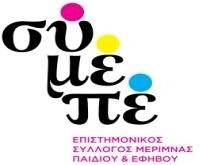 Ο Επιστημονικός Σύλλογος Μέριμνας Παιδιού και Εφήβου (ΣΥΜΕΠΕ) οργανώνει στη Θεσσαλονίκη(και διαδικτυακά)την  Παρασκευή  6  Οκτωβρίου και το Σάββατο 7 Οκτωβρίου  την  πρώτη επιστημονική εκδήλωση της ακαδημαϊκής χρονιάς 2023 –2024 με καλεσμένη την Emmanuelle Caule και θέμα:Το βάρος της σκιάς… Η ψυχογενής ανορεξία στην εφηβεία(Le poids de l’ombre…L’anorexie mentale à l’adolescence)Η Emmanuelle Caule είναι ψυχολόγος –ψυχαναλύτρια, με πλούσιο συγγραφικό και κλινικό έργο στην ψυχοπαθολογία της Εφηβείας, αντιπρόεδρος των  Επιστημονικών Εταιρειών   C.I.L.A.   ( Διεθνές  Κολλέγιο  της  Εφηβείας)  και C.A.P.A.  (Κολλέγιο Ακιταίνης στην Ψυχοπαθολογία των Εφήβων). Διδάσκει στο Πανεπιστήμιο του Μπορντώ. Συντονισμός, μετάφραση, σχολιασμός: Γρηγόρης Αμπατζόγλου και
Νέλλυ ΓεωργούδηΟι διαλέξεις θα πραγματοποιηθούν την Παρασκευή  6/10/23 το πρωί, στον κινηματογράφο Βακούρα. (Ιωάννου Μιχαηλ στο κέντρο). Υποδοχή – εγγραφές: 10:30 – 11:00. Διάρκεια : 11:00 – 14:00.Το Σάββατο 7/10/23 το πρωί, στα γραφεία του ΣΥΜΕΠΕ, Βασιλίσσης
Όλγας 83, 1ος όροφος, στάση Λαογραφικό Μουσείο.Υποδοχή: 10:00 – 10:30. Διάρκεια: 10:30 – 13:30.Θα υπάρχει δυνατότητα διαδικτυακής συμμετοχής.Θα δοθούν βεβαιώσεις συμμετοχής.Κόστος συμμετοχής: Παρασκευή πρωί, διάλεξη – συζήτηση:  20ΕΣάββατο πρωί, Κλινικό εργαστήριο : 20ΕΓια τους συμμετέχοντες στο ετήσιο εκπαιδευτικό πρόγραμμα του ΣΥΜΕΠΕ, δεν υπάρχει κόστος καθώς η εκδήλωση αποτελεί την πρώτη εκπαιδευτική συνάντηση του προγράμματος.

Παρακαλούμε δηλώστε συμμετοχή στέλνοντας μήνυμα με τα στοιχεία σας στο symepe@gmail.comΓια όσες/ους παρακολουθήσουν διαδικτυακά το σεμινάριο, απαιτείται η αποστολή του αποδεικτικού κατάθεσης για να τους αποσταλεί ο σύνδεσμος. Τράπεζα ΠειραιώςΑριθμ. Λογαριασμού: 5273-053753-013 (Δικαιούχος Επιστημονικός Σύλλογος Μέριμνας Παιδιού και Εφήβου)IBAN: GR 31 01722730005273053753013